Name ________________________________________________    Period  ____A Drop in the Bucket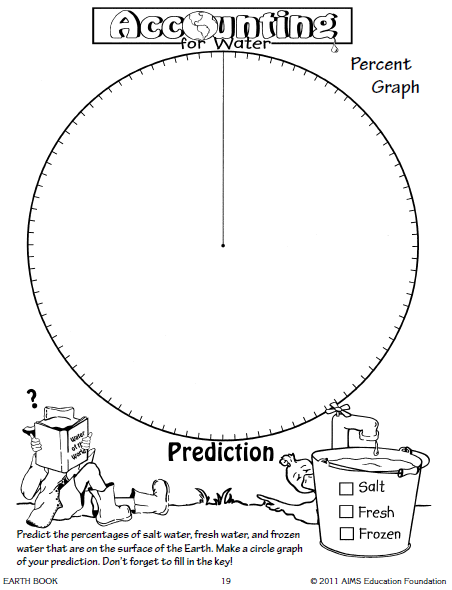 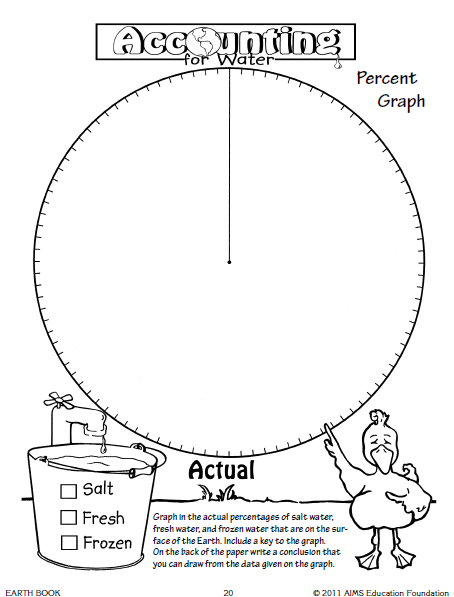 